F o u n d e d  2The Bottom Line:Founded Disciples GrowIn The Soil Of ____________ ___________The Big Four Focus:Habit One: Daily Time in God’s WordHabit Two: Prayer—Talking with GodHabit Three: Tithing—Giving Back to GodHabit Four: Fellowship—Enjoying God's Family1. ___________ By God’s Word2 Timothy 3:16-17(NKJV)16 All Scripture is given by inspiration of God, and is profitable for doctrine, for reproof, for correction, for instruction in righteousness, 17 that the man of God may be complete, thoroughly equipped for every good work.2. __________ In God’s Word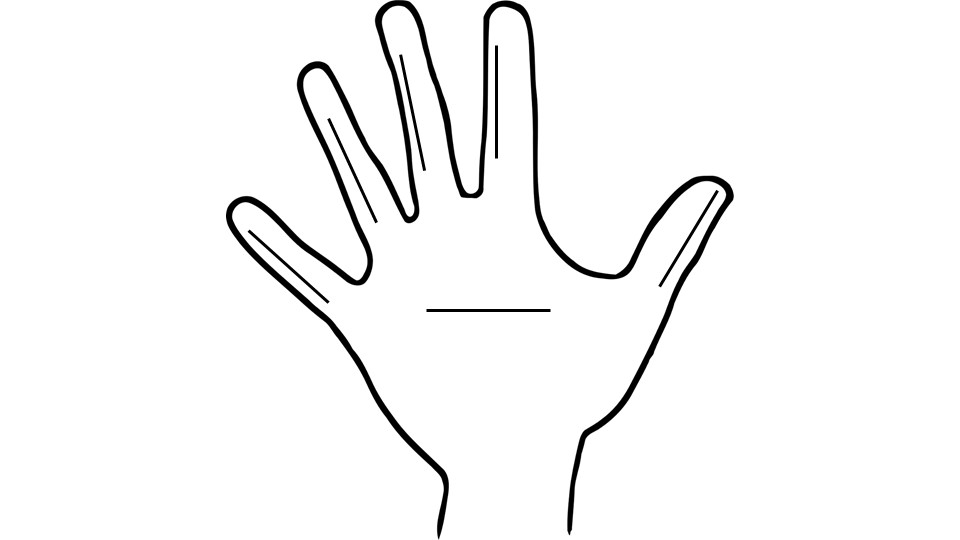 1. _______ God’s WordRomans 10:17(NKJV)17 So then faith comes by hearing, and hearing by the word of God.• Be ________ and eager to hear:   Matthew 11:15 (NKJV)   15 He who has ears to hear, let him hear!• Deal with ____________ that prevent hearing: • Confess any ______ in your life:    James 1:21 (NLT)    21 So get rid of all the filth and evil in your lives, and humbly accept the word God has planted in   your hearts, for it has the power to save your souls.• Take ________ on what you hear• ______ on what you hear  James 1:22 (NLT)   22 But don’t just listen to God’s word. You must do what it says. Otherwise, you are only fooling  yourselves.2. _______ God’s Word (________ _______)How often should I read the Word of God? ________3. Study God’s Word (_______ _______)Acts 17:11 (NLT)11 And the people of Berea were more open-minded than those in Thessalonica, and they listened eagerly to Paul’s message. They searched the Scriptures day after day to see if Paul and Silas were teaching the truth.4. ___________ God’s WordWhy should I memorize God’s Word?•  It helps me resist temptation:    Psalm 119:11 (NLT)    11 I have hidden your word in my heart, that I might not sin against you.•  It helps me make wise decisions:    Psalm 119:105(NLT)    105 Your word is a lamp to guide my feet and a light for my path.•  It brings comfort    Jeremiah 15:16a(NLT)   16 When I discovered your words, I devoured them. They are my joy and my heart’s delight,•  It Helps me share my faith with unbelievers   1 Peter 3:15b(NLT)   And if someone asks about your hope as a believer, always be ready to explain it.5. ___________ on God’s WordPsalm 1:2–3 (NLT)2 But they delight in the law of the LORD, meditating on it day and night. 3 They are like trees planted along the riverbank, bearing fruit each season. Their leaves never wither, and they prosper in all they do.Meditation is _______ ________ about a Bible verse that speaks to you, in order to apply its truth in your own life.Benefits of meditating on God’s word:•  It is the key to becoming like Christ:    Romans 12:1–2 (NLT)   1 And so, dear brothers and sisters, I plead with you to give your bodies to God because of all he has   done for you. Let them be a living and holy sacrifice—the kind he will find acceptable. This is truly the   way to worship him. 2 Don’t copy the behavior and customs of this world, but let God transform you   into a new person by changing the way you think. Then you will learn to know God’s will for you, which   is good and pleasing and perfect.•  It is the key to answered prayer:     John 15:7 (NLT)    7 But if you remain in me and my words remain in you, you may ask for anything you want, and it will   be granted!•  It is the key to successful living: Joshua 1:8 (NLT)8 Study this Book of Instruction continually. Meditate on it day and night so you will be sure to obey everything written in it. Only then will you prosper and succeed in all you do.6. ________ God’s WordJames 1:22 (NLT)22 But don’t just listen to God’s word. You must do what it says. Otherwise, you are only fooling yourselves.Tips For Solid Application:Look for the ________, ____________, and __________________First question: What did it mean to the original hearers?Second Question: What is the underlying unchanging principle?Third Question: Where or how could I practice that principle?Characteristics of Solid Application:1. It’s Personal: It’s not you, we, or them, it’s “I”2. It’s Practical: What can I do that I need to trust God for3. It’s Possible: My possible opens me up to God’s possible4. It’s Provable: Set goals related to your applicationTips For Bible MemorizationWHEN TO MEMORIZE A VERSE•	During your quiet time•	While exercising•	While waiting (spare moments)•	At bedtime (Psalm 63:6)TIPS FOR MEMORIZING A VERSE1. Pick a verse that speaks to you.2. Say the reference before and after the verse.3. Read the verse aloud many times. Record it!If you say it aloud many times, you learn through the ear, not through the eye. Remember that: You learn through the ear, not only through the eye. Read the verse aloud many times.4. Break the verse into natural phrases.5. Emphasize key words when quoting the verse.6. Write down the verse and erase a word at a time.Write the verse down and scratch out a word; read it again. Scratch out another word, read it again. Scratch out another word, read it again. You can do this with your children.7. Write out the verse on a flash card.8. Carry cards with you at all times for review.You can turn times of waiting into times of memorizing.9. Display your verses in prominent places.10. Always memorize the verse word-perfect.In other words, don’t mess it up and then find yourself saying, “Well, it’s kind of like this.” Memorize it word for word.11. Put the verse to music. Write a song!12. Get a partner so you can check each other13. Start by trying to memorize two verses per week. 14. Three keys to memorizing:  REVIEW, REVIEW, REVIEWScripture Memory Course:The following verses suggest a “balance” in Scripture memory. The verses selected are key in understanding the foundations of the Christian life and growth. Do not feel tied down to this suggested list. This is only a tool to lead you in an understanding of the importance of memorizing “key” verses. Living The New Life In ChristChrist the Center 				            2 Corinthians 5:17; Galatians 2:20Obedience to Christ 			                        Romans 12:1; John 14:21The Word 					            2 Timothy 3:16; Joshua 1:8Prayer 					                        John 15:7; Philippians 4:6–7Fellowship 					            Matthew 18:20; Hebrews 10:24Witnessing 					             Matthew 4:19; Romans 1:16Sharing Your Faith:All Have Sinned 				              Romans 3:23; Isaiah 53:6Sin’s Penalty 				                          Romans 6:23; Hebrews 9:27Christ Paid the Penalty 		                          Romans 5:8; 1 Peter 3:18Salvation Not by Works 		                          Ephesians 2:8–9; Titus 3:5Must Receive Christ			                          John 1:12; Revelation 3:20Assurance of Salvation 		                          1 John 5:13; John 5:24Relying on God’s resources:His Spirit 					             1 Corinthians 3:16; 1 Corinthians 2:12His Strength 				                         Isaiah 41:10; Philippians 4:13His Faithfulness 				             Lamentations 3:22; Numbers 23:19His Peace 					             Isaiah 26:3; 1 Peter 5:7His Provision 				                         Romans 8:32; Philippians 4:19His Help in Temptation 		                         Hebrews 2:18; Psalm 119:9Growing In Discipleship:Put Christ First 				             Matthew 6:33; Luke 9:23Separate from the World 		                         1 John 2:15–16; Romans 12:2Be Steadfast 				                         1 Corinthians 15:58; Hebrews 12:3Serve Others 				                         Mark 10:45; 2 Corinthians 4:5Give Generously 		                                     Proverbs 3:9–10; 2 Corinthians 9:6–7Develop World Vision 		                        Acts 1:8; Matthew 28:19–20Six ways to meditate on the Word of GodPicture it: Visualize the scene in your mind.Pronounce it: Say the verse aloud, each time emphasizing a different word.Paraphrase it: Rewrite the verse in your own words.Personalize it: Replace the pronouns or people in the verse with your name.Pray it: Turn the verse into a prayer and say it back to God.Probe it: Ask yourself the application questions below.Let’s just go through these again really quick. Picture it:  Visualize the scene in your mind. If it’s a story, visualize what it would be like to be there. What it would be like to feel that. Think of the wind, think of the atmosphere, think of how you would feel being in that situation with Jesus, with some other character in Scripture. Pronounce it: Say the verse aloud, each time emphasizing a different word. For instance, if you take the phrase “I can do all things through Christ who strengthens me,” you say, “I CAN do all things through Christ who strengthens me.” Then you say it again: “I can DO all things through Christ who strengthens me.” Each time you say it, pronouncing a different word, emphasizing it differently, you get a little bit different emphasis on the verse.Paraphrase it: That is you rewrite the verse in your own words. Kenneth Taylor was a man who took the New Testament and rewrote it in his own words, paraphrased it in modern English, and we got The Living Bible that way. Personalize it: One of the ways you personalize it is to put your name—for instance, “For God so loved (YOUR NAME) that he gave his only begotten son, that if (YOUR NAME) would believe in him (YOUR NAME) would not perish, but (YOUR NAME) would have eternal life.” Personalize it and make it real in your life. Pray it: Turn the verse into a prayer and pray it back to God.Probe it: How do you probe it? Well, you ask questions. One of the secrets of good Bible study is asking questions. You can use this acrostic: APPLICATIONS: 12 Different Questions.Is there any . . .Attitude to adjust?Promise to claim?Priority to change?Lesson to learn? Issue to resolve?Command to obey?Activity to avoid or stop?Truth to believe?  Idol to tear down?Offense to forgive?New direction to take?Sin to confess?You ask yourself these questions based on the passage you are reading. Write these questions inside the cover of your Bible, , so anytime, anywhere you’ve got your Bible with you, you can open to that page and remember these meditation questions. 